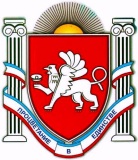 РЕСПУБЛИКА КРЫМНИЖНЕГОРСКИЙ РАЙОНАДМИНИСТРАЦИЯ ЕМЕЛЬЯНОВСКОГО СЕЛЬСКОГО ПОСЕЛЕНИЯ                      ПОСТАНОВЛЕНИЕ № 7«18» января 2021 года								с.ЕмельяновкаВ соответствии с пунктом 4 статьи 5 Федерального закона от 25 декабря 2008 года №273-ФЗ «О противодействии коррупции», в целях совершенствования работы по противодействию коррупции на территории Емельяновского сельского поселения, искоренения злоупотреблений и пресечения преступлений с использованием муниципальными служащими должностного положения, администрация  Емельяновского  сельского  поселения ПОСТАНОВЛЯЕТ:1. Утвердить прилагаемый План противодействия коррупции в администрации Емельяновского сельского поселения на 2021 год (план прилагается).2. Обнародовать настоящее постановление путем размещения на доске объявлений сельского совета.3. Контроль за выполнением постановления оставляю за собой.Председатель Емельяновского сельского совета-Глава администрации Емельяновского сельского поселения				Л.В.ЦапенкоПриложение 1к постановлению администрации Емельяновского сельского поселения от  18.01.2021 года  № 7  ПЛАНпротиводействия коррупции в администрации Емельяновского сельского поселения на 2021 годОб утверждении Плана по противодействию коррупции в администрации Емельяновскогосельского поселения на 2021 год№п/пНаименование мероприятияСрокиИсполнитель12341. Противодействие коррупции при прохождении муниципальной службы 1. Противодействие коррупции при прохождении муниципальной службы 1. Противодействие коррупции при прохождении муниципальной службы 1.1.Организация представления лицами, замещающими муниципальные должности в администрации Емельяновского сельского поселения, муниципальными служащими сведений о своих доходах, расходах, об имуществе и обязательствах имущественного характера своих супруги(супруга) и несовершеннолетних детей в соответствии с действующим законодательством.   январь-апрель 2021гадминистрация сельского поселения1.2.Организация размещения сведений о доходах, расходах, об имуществе и обязательствах имущественного характера лиц, замещающих муниципальные должности в администрации Емельяновского  сельского поселения, муниципальных служащих сведений о доходах, расходах, об имуществе и обязательствах имущественного характера их супруги (супруга) и несовершеннолетних детей на официальных сайтах в сети Интернет в соответствии с действующим законодательством  май 2021гадминистрация сельского поселения1.3.Осуществление в соответствии с действующим законодательством проверок достоверности и полноты сведений, представляемых гражданами, претендующими на замещение муниципальных должностей в администрации Емельяновского  сельского поселения должностей муниципальной службы и лицами, замещающими указанные должности, соблюдения лицами, замещающими муниципальные должности в администрации Емельяновского  сельского поселения, и муниципальными служащими, установленных законодательством запретов и ограничений, требований к служебному поведению, в том числе касающихся порядка сдачи подарков по мере необходи-мостиадминистрация сельского поселения1.4.Внесение изменений в перечни конкретных должностей муниципальной службы, при назначении на которые граждане и при замещении которых муниципальные служащие обязаны представлять сведения о своих доходах, об имуществе и обязательствах имущественного характера, а также сведения о доходах, об имуществе и обязательствах имущественного характера своих супруги (супруга) и несовершеннолетних детей. по мере необходи-мостиадминистрация сельского поселения1.5.Организация контроля по уведомлению муниципальными служащими администрации Емельяновского сельского поселения представителя нанимателя о выполнении иной оплачиваемой работы в соответствии с Федеральным законом от 02.03.2007 №25-ФЗ «О муниципальной службе в Российской Федерации»в  течение 2021гадминистрация сельского поселения 1.6.Обеспечение реализации муниципальными служащими в администрации Емельяновского  сельского поселения обязанности уведомлять представителя нанимателя в случае обращения в целях склонения муниципальных служащих к совершению коррупционных правонарушений и проверке сведений, содержащихся в указанных обращениях в течение  2021гадминистрация сельского поселения1.7.Проведение заседаний комиссий по соблюдению требований к служебному поведению муниципальных служащих и урегулированию конфликта интересов по мере необходи-мости администрация сельского поселения 1.8Организация работы по доведению до лиц, замещающих муниципальные должности в администрации Емельяновского сельского поселения, муниципальных служащих, положений действующего законодательства Российской Федерации и Республики Крым о противодействии коррупции, в том числе об ответственности за коррупционные правонарушения, о порядке проверки достоверности и полноты сведений, представляемых муниципальными служащими в соответствии с действующим законодательством январь-февраль 2021гадминистрация сельского поселения1.9.Осуществление комплекса организационных, разъяснительных и иных мер по недопущению лицами, замещающими муниципальные должности в администрации Емельяновского сельского поселения, муниципальными служащими, поведения, которое может восприниматься окружающими как обещание или предложение дачи взятки либо как согласие принять взятку или как просьба о даче взяткив течение 2021гадминистрация сельского поселения1.10Организация работы по выявлению случаев возникновения конфликта интересов, одной из сторон которого являются лица, замещающие муниципальные должности в администрации Емельяновского сельского поселения, муниципальные служащие, принятие предусмотренных законодательством Российской Федерации мер по предотвращению и урегулированию конфликта интересов и мер ответственности к муниципальным служащим, не урегулировавшим конфликт интересов, а также преданию гласности каждого случая конфликта интересовв течение  2021гадминистрация сельского поселения1.11.Проведение в администрации Емельяновского  сельского поселения, мероприятий по формированию у муниципальных служащих негативного отношения к дарению подарков в связи с их должностным положением или в связи с исполнением ими служебных обязанностей 4 квартал 2021гадминистрация сельского поселения 1.12.Организация работы по доведению до граждан, при поступлении на муниципальную службу положений действующего законодательства Российской Федерации и Республики Крым о противодействии коррупции, в том числе: об ответственности за коррупционные правонарушения; о порядке проверки достоверности и полноты сведений, представляемых гражданами, претендующими на замещение должностей муниципальной службы, в соответствии с действующим законодательствомв течение 2021г администрация сельского поселения1.13.Организация работы по реализации в администрации Емельяновского сельского поселения требований статьи 12 Федерального закона "О противодействии коррупции" в течение 2021гадминистрация сельского поселения 2. Организация работы по противодействию коррупции в муниципальном образовании Емельяновское сельское поселение, а также реализация мер по профилактике коррупционных правонарушений2. Организация работы по противодействию коррупции в муниципальном образовании Емельяновское сельское поселение, а также реализация мер по профилактике коррупционных правонарушений2. Организация работы по противодействию коррупции в муниципальном образовании Емельяновское сельское поселение, а также реализация мер по профилактике коррупционных правонарушений2. Организация работы по противодействию коррупции в муниципальном образовании Емельяновское сельское поселение, а также реализация мер по профилактике коррупционных правонарушений2.1.Проведение анализа работы по реализации антикоррупционной политики в учреждениях и организациях, выполнения обязанности принимать меры по предупреждению коррупции 4 квартал 2021гадминистрация сельского поселения    2.2. Организация представления гражданами, претендующими на замещение отдельных должностей (включенных в перечни должностей, утвержденных нормативными правовыми актами администрации Емельяновского сельского поселения) на основании трудового договора и лицами, замещающими указанные должности, сведений о своих доходах, об имуществе и обязательствах имущественного характера, а также о доходах, об имуществе и обязательствах имущественного характера своих супруги (супруга) и несовершеннолетних детей в соответствии с действующим законодательством январь-апрель 2021г  администрация сельского поселения    2.3.Осуществление проверок достоверности и полноты сведений о доходах, об имуществе и обязательствах имущественного характера, представляемых гражданами, в соответствии с законодательством Республики Крым на основании поступившей информацииадминистрация сельского поселения    3.  Антикоррупционная экспертиза нормативных правовых актов и проектов нормативных правовых актов3.  Антикоррупционная экспертиза нормативных правовых актов и проектов нормативных правовых актов3.  Антикоррупционная экспертиза нормативных правовых актов и проектов нормативных правовых актов3.  Антикоррупционная экспертиза нормативных правовых актов и проектов нормативных правовых актов3.1. Осуществление антикоррупционной экспертизы нормативных правовых актов и проектов нормативных правовых актов в соответствии с действующим законодательством РФв течение  2021гадминистрация сельского поселения    3.2.Организация размещения администрацией Емельяновского  сельского поселения проектов нормативных правовых актов на официальных сайтах в сети Интернет в целях обеспечения возможности проведения независимой антикоррупционной экспертизы проектов нормативных правовых актов в соответствии с действующим законодательствомв течение  2021гадминистрация сельского поселения    4.Реализация антикоррупционной политики в сфере экономики и использования муниципального имущества Емельяновского сельского поселения, закупок товаров, работ и услуг для обеспечения муниципальных нужд 4.Реализация антикоррупционной политики в сфере экономики и использования муниципального имущества Емельяновского сельского поселения, закупок товаров, работ и услуг для обеспечения муниципальных нужд 4.Реализация антикоррупционной политики в сфере экономики и использования муниципального имущества Емельяновского сельского поселения, закупок товаров, работ и услуг для обеспечения муниципальных нужд 4.Реализация антикоррупционной политики в сфере экономики и использования муниципального имущества Емельяновского сельского поселения, закупок товаров, работ и услуг для обеспечения муниципальных нужд 4.1.Проведение  мероприятий  по повышению эффективности системы муниципальных закупок на поставку товаров, выполнение работ, оказание услуг для муниципальных нужд 2021гадминистрация сельского поселения    